Doctor's nameExpertiseDr. Taniya Amini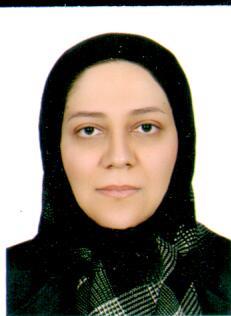 ObstetriciansDr. Farahnaz Keshavarzsterility FellowshipDr. Nasrin Jalilian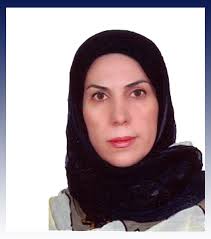 sterility FellowshipDr. Batoole Abrashpoor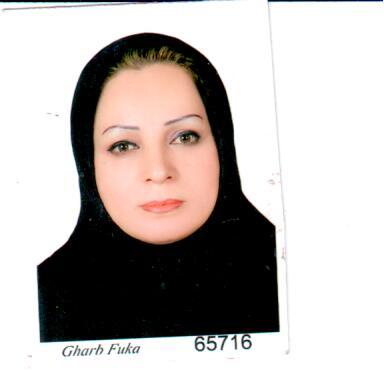 ObstetriciansDr. Elham Kheirollahi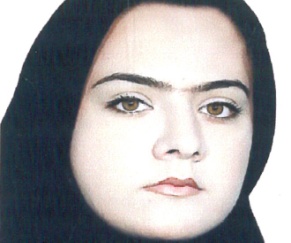 ObstetriciansDr. Mojgan Chaghakaboodi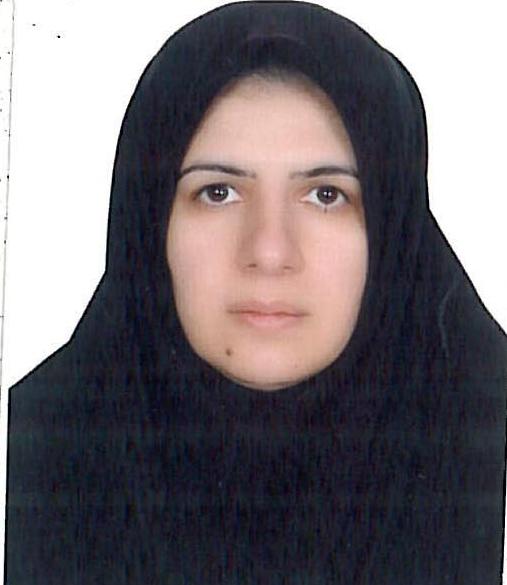 ObstetriciansDr. Mojgan Rajaati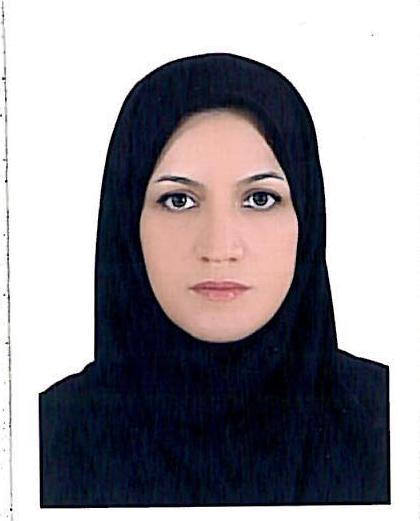 ObstetriciansDr. Jahangir Sayadi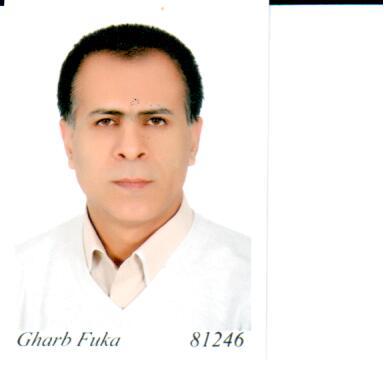 Neonatal specialistDr. Yegane Pasharavesh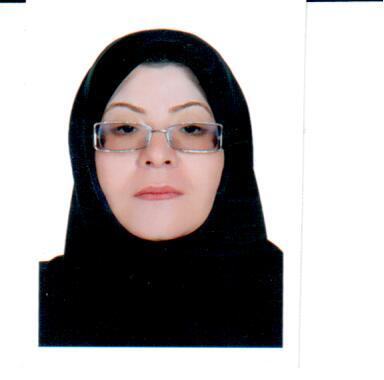 Neonatal specialist